ChemistryStudy Guide – Unit OneFor each of the following, underline the independent variable, circle the dependent variable, and put a square around any controlled variablesA study was done to find if different tire treads affect the braking distance of a car.The amount of pollution produced by cars was measured for cars using gasoline containing different amounts of lead.Four groups of rats are first massed and then fed identical diets except for the amount of vitamin A they receive. Each group gets a different amount. After 3 weeks on the diet, the rats’ masses are measured again to see if there has been a decrease.In the following observations, circle the qualitative measurements:29 degrees CelsiusWater rose a bitThe solution turned pink37.5 mLWrite the following numbers in scientific notation, or as normal numbers.0.0038438,0001.69x1038.03X10-5A liquid has a mass of 2.50 grams and a volume of 1.93 mL. What is it’s density?Will it sink or float on water?In the space to the right, draw a scenario of Both accurate and precisePrecise but not accurateNeither accurate nor preciseMake the following metric conversions:390 km → m0.05 cg → mg1.49 mL→ LCount the number of significant figures in the following values:13013.020.00350.00890Carry out the following calculations to the correct number of significant figures.15.9 + 2.70330 x 4.516.0 – 0.0725 / 38.9Read the following pieces of lab equipment with the correct number of valid digits:

                                          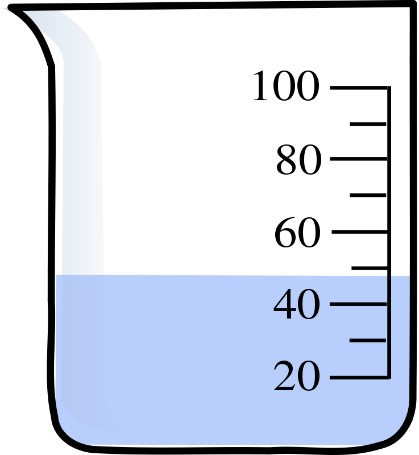 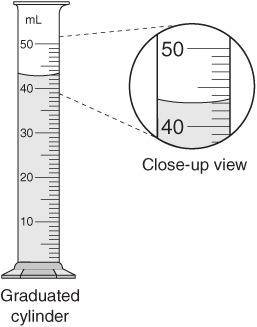 Write the SI units for the following:TemperatureMassLengthVolumeTimeDescribe the difference between chemical and physical properties in your own words.Which of the following are chemical changes:RustingChanging shapeMeltingReacting with an acidSpoilingCondensingWrite two indicators that a chemical reaction has taken place:What physical property does distillation use to separate mixtures?What physical property does filtration use to separate mixtures?Other things you should know: Know the parts of the scientific method. Know the difference between heterogeneous and homogeneous mixtures.Be able to describe pure substances, elements, mixtures, and compounds.